Water ColoursKey Skills 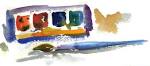 Use 2 small pots of water, one to clean brush and one to pour small amounts of water into palette. Mix colours in palette, not tablets (paint).Always start with background with lighter tones.Use appropriate brush for the job.Always pull, never push, a brush.  The quicker the better.  Use one direction unless you want chaotic brush marks.Always hold a brush approximately 90 degrees with page, never press hard.For detail, use less water and more paint, with small brush (2, 4, or 0).Use black with caution, if at all.Leave white space.Water colours should look watery.Cleaning Up 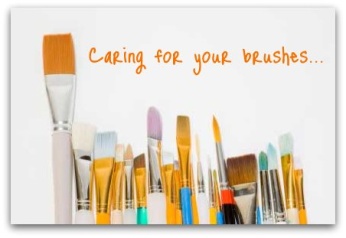 Pour water from palette back into pots.  Wipe palette clean with paper towel.Tablets should be spotless but if not, wipe with towel.Pour and wash out pots and stack them.Clean brushes thoroughly but don’t use soap.Return equipment to rightful place.Put brushes in correct size place.